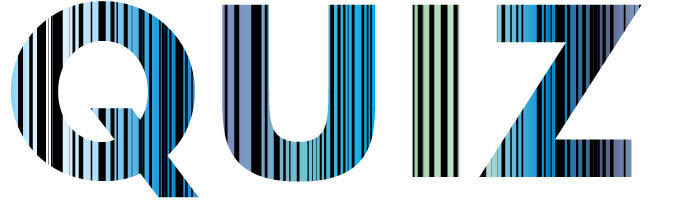 Please try to arrange teams of 8 in advance, but otherwise please book places anyway and we will add you to a team.There are limited places for this event so please book early to avoid disappointment.Forms can be posted to Dee Dite, 41 Thor Drive, Bedford MK41 0WN, or sent by email to BKCAbkca@btconnect.com. Please note that bookings cannot be taken without payment. The last date for bookings is 1st February.